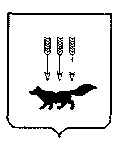 ПОСТАНОВЛЕНИЕАДМИНИСТРАЦИИ городского округа САРАНСКот   «    16   »    июля     2020 г.                                                   			№ 1036Об утверждении документации по внесению изменений в документацию по планировке территории, ограниченной улицами Ульянова, Осипенко,                      руч. Чернейка, улицами Транспортная, Чкалова г. Саранска, включая проект межевания, в части изменения планировки территории (проект межевания территории) земельного участка с кадастровым номером 13:23:1113254:19, расположенного по адресу: г. Саранск, ул. Осипенко, 93А	В соответствии с Федеральным законом от 6 октября 2003 года № 131-ФЗ                 «Об общих принципах организации местного самоуправления в Российской Федерации», статьями 45, 46 Градостроительного кодекса Российской Федерации, постановлением Администрации городского округа Саранск от 4 октября 2013 года                 № 2655 «Об утверждении документации по планировке территории, ограниченной               улицами Ульянова, Осипенко, руч. Чернейка, улицами Транспортная, Чкалова                     г. Саранска, включая проект межевания» (с изменениями, внесенными постановлением Администрации городского округа Саранск от 13 ноября 2017 года № 2569), постановлением Администрации городского округа Саранск от 18 ноября 2019 года           № 2003 «О подготовке документации по внесению изменений в документацию по планировке территории, ограниченной улицами Ульянова, Осипенко, руч. Чернейка, улицами Транспортная, Чкалова г. Саранска, включая проект межевания, в части изменения планировки территории (проект межевания территории) земельного участка с кадастровым номером 13:23:1113254:19, расположенного по адресу: г. Саранск,                ул. Осипенко, 93А», постановлением Главы городского округа Саранск от 26 февраля 2020 года № 83-ПГ «О вынесении на публичные слушания документации по внесению изменений в документацию по планировке территории, ограниченной улицами Ульянова, Осипенко, руч. Чернейка, улицами Транспортная, Чкалова г. Саранска, включая проект межевания, в части изменения планировки территории (проект межевания территории) земельного участка с кадастровым номером 13:23:1113254:19, расположенного по адресу: г. Саранск, ул. Осипенко, 93А», с учетом протокола публичных слушаний по документации по внесению изменений в документацию по планировке территории, ограниченной улицами Ульянова, Осипенко, руч. Чернейка, улицами Транспортная, Чкалова г. Саранска, включая проект межевания, в части изменения планировки территории (проект межевания территории) земельного участка с кадастровым номером 13:23:1113254:19, расположенного по адресу: г. Саранск,                ул. Осипенко, 93А, проведенных 25 марта 2020 года, заключения о результатах публичных слушаний, опубликованного в газете «Саранский Вестник» от 29 апреля  2020 года № 10, иных прилагаемых документов Администрация городского округа Саранск п о с т а н о в л я е т: 	1. Утвердить документацию по внесению изменений в документацию по планировке территории, ограниченной улицами Ульянова, Осипенко, руч. Чернейка, улицами Транспортная, Чкалова г. Саранска, включая проект межевания, в части изменения планировки территории (проект межевания территории) земельного участка с кадастровым номером 13:23:1113254:19, расположенного по адресу: г. Саранск,                ул. Осипенко, 93А, согласно приложению к настоящему постановлению (заказчик – Акционерное общество Техническая фирма «Ватт»).2. Считать документацию, указанную в пункте 1 настоящего постановления,  действующей при полном выполнении требований, предъявляемых действующими на момент реализации документации Генеральным планом городского округа Саранск и Правилами землепользования и застройки городского округа Саранск.3. Контроль за исполнением настоящего постановления возложить                               на Заместителя Главы городского округа Саранск – Директора Департамента перспективного развития Администрации городского округа Саранск. 4. Настоящее постановление вступает в силу со дня его официального опубликования.Глава городского округа Саранск				                               П. Н. Тултаев				     Приложение  к постановлению Администрации городского округа Саранск от «16» июля 2020 г. № 1036Состав документации по внесению изменений в документацию по планировке территории, ограниченной улицами Ульянова, Осипенко, руч. Чернейка, улицами Транспортная, Чкалова г. Саранска, включая проект межевания, в части изменения планировки территории (проект межевания территории) земельного участка с кадастровым номером 13:23:1113254:19, расположенного по адресу:               г. Саранск, ул. Осипенко, 93А    №п/пНаименование документа1.Пояснительная записка2.Графическая часть2.1.Проект межевания территории2.1.1.Основная часть проекта межевания территории2.1.2.Схема расположения проектируемой территории в составе ранее разработанной документации по планировке территории М 1:40002.1.3.Чертеж межевания территории (1 этап) М 1:10002.1.4.Чертеж межевания территории (2 этап) М 1:10002.1.5.Чертеж межевания территории (3 этап) М 1:10002.2.Материалы по обоснованию проекта межевания территории2.2.1.Чертеж границ существующих земельных участков. Чертеж местоположения  существующих объектов капитального строительства            М 1:1000        2.2.2.Чертеж границ с особыми условиями использования территории М 1:1000